CM1                                                             Utiliser le dictionnaire Pour chercher un mot dans un dictionnaire, on s’aide des mots repères.Souligne les lettres que tu vas comparer. Complète le tableau en mettant une croix dans la bonne colonne.Cherche ces mots dans le dictionnaire. Ecris la page où tu les as trouvés.Combien ce mot a-t-il de définitions ? …….Colorie en jaune les définitions, en vert les exemples.Que veut dire n.f ?: …………………………………………….………..Mots recherchésmots repères de la pageje reviens en arrièreje suis à la bonne pageje  cherche plus loinintimiderinterphone / intraitablerequinréponse / reptilesignesiège / silexfontainefonte / forêtmanteaumanuel / maquetteœuvre œil / œufpénuriepentagone  / perçant randonnéerage / ramasserstaffeurstagiaire / standardmotpageavouerflan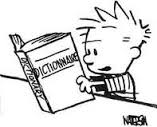 courbaturemaintenantjoyeuxclé  n. f.  1. Instrument qui sert à ouvrir ou à fermer une serrure. L’armoire est fermée à clé. 2. Outil qui serre à serrer ou à desserrer les écrous et les boulons. J’ai besoin d’une clé à molette pour visser cet écrou. 3. Ce qui rend les choses explicables. Julie a découvert la clé du mystère.